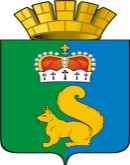 ПОСТАНОВЛЕНИЕГЛАВЫ ГАРИНСКОГО ГОРОДСКОГО ОКРУГАВо исполнение Закона Свердловской области от 22.07.2005 г. № 96-ОЗ «О признании граждан малоимущими в целях предоставления им по договорам социального найма жилых помещений муниципального жилищного фонда на территории Свердловской области», постановления Правительства Свердловской области от 28.04.2006 г. № 357-ПП «О Порядке обеспечения жильём нуждающихся в улучшении ветеранов Великой Отечественной войны и нуждающихся в улучшении жилищных условий и вставших на учёт до 01 января 2005 года ветеранов, инвалидов и семей», постановления Правительства Свердловской области от 08.02.2001г. № 84-ПП «Об утверждении Порядка обеспечения в 2011-2015 годах жилыми помещениями детей-сирот, детей, оставшихся без попечения родителей, не имеющих закреплённого жилого помещения (в редакции от 29.08.2012г. № 934-ПП), подпрограммой «Обеспечение жильём молодых семей» государственной программы Свердловской области «Развитие физической культуры, спорта и молодёжной политики в Свердловской области до 2020 года», утверждённой постановлением Правительства Свердловской области от 29.10.2013г. № 1332-ПП «Развитие физической культуры, спорта и молодёжной политики в Свердловской области до 2020 года, подпрограммой «Обеспечение жильём молодых семей» федеральной целевой программы «Жилище» на 2011-2015 годы, утверждённой постановлением Правительства Российской Федерации от 17.12.2010 г. № 1050, руководствуясь статьёй 28 Устава Гаринского городского округа, 	ПОСТАНОВЛЯЮ:1. Утвердить среднюю рыночную стоимость одного квадратного метра жилого помещения на территории Гаринского городского округа на 2 квартал 2015 года в размере 39 900 рублей.2. Опубликовать настоящее постановление в газете «Вести севера» и на официальном сайте Гаринского городского округа.3. Контроль за выполнением данного постановления возложить на заместителя главы администрации Гаринского городского округа  Семакину М.В.ГлаваГаринского городского округа				   	      А.Г. Лыжин 01.06.2015 г.р.п. Гари№ 229№ 229Об утверждении средней рыночной стоимости квадратного метра жилого помещения на 2 квартал 2015 года на территории Гаринского городского округаОб утверждении средней рыночной стоимости квадратного метра жилого помещения на 2 квартал 2015 года на территории Гаринского городского округа